CURRICULUM VITAEDEEPAKKUMAR NAYAK                                                                                                                 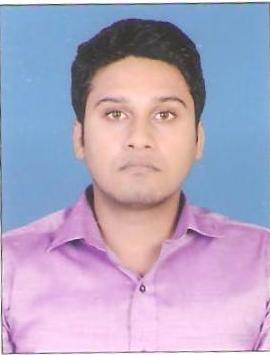 C-145, Rajeshwari Society, I.O.C. to Tragad Road Chandkheda, Ahmedabad, Gujarat - 382470                                                                                  PHONE  : - +91-7567293297, +91-7600795198Email Id :- deepak0684@gmail.com  	Date Of Birth : - 10th August 1990Nationality     :-      IndianPassport No.  :-   K 5880666 (Ahmedabad)Software     :-            MS Office (Word, Excel and PowerPoint), Windows, XP, Auto CAD 2012Languages  : -       Hindi, English, GujaratiTo pursue a career in a company where my inter-personal skills can be utilized to achieve the objective of the organization & which provides me an opportunity of continues learning.John Energy Limited :-  December 2014 to Present.Project :- ONGC India Ltd.( Floorhand / Rigman :- Adding fresh  lengths of drill pipe as the drill moves deeper into rock, oversee drilling activites such as well planning, drilling mud program, and BHA configuration, tripping pipe, make fill line line before POOH and operate all valves at BOP manifold as required. Working on 1100HP.)GTC Oil Field Services Pvt Ltd :-  November 2012 to October 2014.( Roustabout :- Cleaning, maintaining and  repairing the drilling equipment , operation of service rig, moving supplies and equipment to the work site, using lifting  gears ropes and winches, mixing the drilling mud to lubricate the drill bit. Worked on 100 Tonne. Project :- ONGC India Ltd.)MVT (2015)Fire  safety and basic fire fighting (2016)H.S.E. Rig Pass (2016)First Aid (2016)                                                                                                                                                                                The ability to live and work as member of a team.Good practical, analytical and presentation skills.Awareness of health and safety.Adaptable, diligent and keen learner.        I do hereby declare that the particulars and facts stated here in above are true, correct and complete to best of my knowledge and belief.PLACE :- Ahmedabad                                                                          (DEEPAKKUMAR NAYAK)DATE :-CoursesSchool /CollegeBoard /UniversityYear ofPassingClassPercentageB.TECH.MECHANICALM.E.C.R.C.JodhpurRajasthanTechnicalUniversity2008 - 2012FIRST CLASS63.38H.S.C.RajasthanHigherSecondarySchoolGSHEB2008FIRST CLASS63.60S.S.CSabarmatiHighSchoolGSHEB2006DISTINCTION81.14